													 24 ноября  2016 года  № 71О назначении публичных  слушаний по проекту решения Думы городского округа Красноуральск «О бюджете городского округа  Красноуральск на 2017 год и плановый период 2018 и 2019 годов»В соответствии с Федеральным законом от 06 октября 2003 года № 131-ФЗ «Об общих принципах организации местного самоуправления в Российской Федерации», Бюджетным кодексом РФ, Положением о бюджетном процессе в городском округе Красноуральск, утверждённым решением Думы городского округа Красноуральск  от  29 августа 2014 года  № 302, Положением о порядке организации и проведения публичных слушаний  в городском округе Красноуральск, утвержденным решением Думы городского округа Красноуральск от 03 сентября 2013 года  № 199, в целях обеспечения участия населения городского округа Красноуральск в решении вопросов местного значения  ПОСТАНОВЛЯЮ:1. Назначить публичные слушания по обсуждению проекта решения Думы городского округа Красноуральск «О бюджете городского округа Красноуральск на 2017 год и плановый период 2018 и 2019 годов» (прилагается) и провести их 8 декабря 2016 года в 17.00 час. по адресу: г. Красноуральск, пл. Победы, 1, кабинет № 406 (зал заседаний).2. Заявки на участие, предложения и рекомендации по обсуждаемому проекту решения принимаются по адресу: г. Красноуральск, пл. Победы, 1, кабинет № 307 с 8.00 час. до 17.00 час. ежедневно кроме субботы и воскресения.  3. Утвердить  комиссию по проведению публичных слушаний в следующем составе:Грибов В.В. – Глава городского округа Красноуральск, председатель комиссии;	Кузьминых Д.Н. – глава администрации городского округа Красноуральск, заместитель председателя;	Шиляева М.В.- заместитель начальника по планированию и исполнению бюджета ФУ администрации городского округа, секретарь комиссии.Члены комиссии:Мурзин А.Г. – заместитель председателя Думы городского округа;Драбынин А.И. – депутат Думы городского округа Красноуральск, председатель комиссии по законодательству и местному самоуправлению Думы городского округа Красноуральск;Орёл В.В. . – депутат Думы городского округа;Макарова С.Н. – заместитель главы администрации городского округа по социальным вопросам;Горохов С.Г. – начальник финансового управления администрации городского округа Красноуральск; Кшецкая Е.В. - начальник отдела экономики администрации городского округа Красноуральск;4.  Комиссии по проведению публичных слушаний  по обсуждению проекта решения Думы городского округа Красноуральск «О бюджете городского округа Красноуральск на 2017 год и плановый период 2018 и 2019 годов»:1) подготовить и провести публичные слушания по проекту решения  с участием жителей городского округа Красноуральск;2) опубликовать объявление о проведении публичных слушаний по проекту решения и разместить его на официальном сайте Думы городского округа Красноуральск в сети «Интернет» www.dumakrur.ru.3) осуществить прием предложений и рекомендаций по выносимому на публичные слушания проекту решения;	4) опубликовать заключение о результатах публичных слушаний в газете «Красноуральский рабочий».5. Настоящее постановление вступает в силу со дня его подписания.6. Опубликовать настоящее постановление  в газете «Красноуральский рабочий» и разместить на официальном сайте Думы городского округа Красноуральск в сети «Интернет» www.dumakrur.ru.Глава городского округа Красноуральск                                                                       В.В.Грибов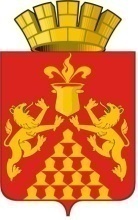 ГЛАВАГОРОДСКОГО  ОКРУГА  КРАСНОУРАЛЬСКПОСТАНОВЛЕНИЕ